Ребенок — это радость. Надежда и счастье родителей. Как хочется вырастить своего малыша здоровым, крепким, сильным. Одно из условий, чтобы вырастить такого ребенка, является правильное физическое воспитание.Очень важно в первые годы жизни заложить основу здоровья ребенка, создать наилучшие условия для физического развития, оберегать детей от заболеваний, переутомлений и в тоже время воспитывать их выносливыми, закаленными, подготовленными к жизни.До трех лет, когда развитие ребенка происходит интенсивно и формируются двигательные навыки, правильная постановка физического воспитания, особенно важна. Для этого родителям необходимо знать основные задачи и средства физического воспитания детей.Основными задачами физического воспитания детей являются следующие:-охрана и укрепление здоровья ребенка, нормальное функционирование всех органов и систем организма;-обеспечение своевременного полноценного физического развития;-развитие движений;-обеспечение бодрого, уравновешенного состояния ребенка;-воспитание культурно-гигиенических навыков.Основными средствами своевременного полноценного развития детей в первые три года жизни, являются: правильный режим; правильное питание; систематическое использование воздуха, воды, воздуха и солнца для закаливания детского организма; создание благоприятных условий для разнообразной деятельности и прежде всего для движений ребенка. Для обеспечения нормального физического развития необходимо прежде всего соблюдение режима дня, т.е. правильное распределение времени для сна, еды, различных видов деятельности и отдыха в течении суток.Необходимо чтобы в семье так же, как и в детском саду выполнялось основное требование режима – точность во времени и чередование режимных процессов, смена одних видов деятельности другими.Систематическое чередование различных видов деятельности создает необходимый ребенку режим умственной и двигательной нагрузки и отдыха.От того, насколько родители внимательно относятся к соблюдению режима, во многом зависит бодрое, жизнерадостное и в то же время уравновешенное состояние ребенка.В физическом воспитании ребенка особое место отводится закаливанию. Естественные силы природы – воздух, вода, солнечные лучи. Средства эти всегда под рукой; в том или ином виде мы можем пользоваться ими во всякое время года, в любых условиях.Одним из главных условий закаливания является как можно большее пребывание детей на свежем воздухе: зимой не менее 4-5 часов в сутки, летом – целый день. Средства закаливания просты и доступны. Важно лишь не кутать детей, не боятся свежего воздуха; систематически 4-5 раз в день проветривать комнату, ап летом держать окна открытыми. Закаливанию воздухом способствуют игры, прогулки во дворе, походы в лес. Родители гуляют с детьми ежедневно, но часто бывает так, на улице большой ветер, мелкий дождь, мороз и прогулки прекращают. А если даже на улице воздух ниже 25*, то прогулки можно организовать в комнате, при этом широко открываются фрамуги, детям одевают теплые костюмы и в такие прогулки включают игры подвижного характера.Другим более сильным средством закаливания является вода. Родители, помните, что закаливание водой вы проводите при умывании, обтирании ребенка, мытье рук, во время игр с водой. Для этих процедур не забывайте применять более прохладную воду.Как же правильно проводить закаливающие процедуры солнечными лучами? Необходимо помнить о постепенности проведения данной процедуры, постепенность можно обеспечить подбором одежды: вначале одевайте ребенка в рубашку с коротким рукавом, оставляя обнаженными руки и ноги, затем через 2-3 дня оставляйте ребенка в маечке и только спустя 2-3 дня выводите ребенка под солнце в одних трусиках. Голову всегда защищать от солнца панамой или шапочкой с козырьком.В жаркий полдень, когда солнце в зените солнечные ванны запрещаются. По времени начинать закаливание надо с 3-х минут, постепенно доводя до 10 минут пребывания детей под солнцем.Одним из элементов правильного физического воспитания является гимнастика. Гимнастика для детей раннего возраста дает благоприятные показатели в отношении роста и общего развития детей. Одной из основных задач физического воспитания является – развитие движений. К основным движениям относятся: ходьба, бег, ползание, лазание, метание, ловля, прыжки, упражнения в сохранении равновесия.Основные движения благоприятно влияют на всестороннее физическое развитие детей: укрепляют и развивают мышцы, связки, суставы, улучшают работу сердечно-сосудистой, нервной, дыхательной систем, внутренних органов и кожи. Особенно усиливается оздоровительное влияние основных движений, если они проводятся на свежем воздухе.Основные движения кажутся нам очень простыми, но для детей некоторые из них сложны. Правильное их выполнение доступно лишь при систематическом упражнении и разучивании. Для своевременного овладения основными движениями, в семье должны быть созданы условия. Ребенок не в состоянии сидеть дома на одном месте. Родители, наблюдая за ребенком, нередко удивляются, откуда у него столько энергии. Ответ на этот вопрос дал физиолог Сеченов, установивший закон развития живых организмов. Этот закон гласит: «Функция творит орган». Т.е. действия, функционируя, орган развивается, при бездействии слабеет и чахнет.Очень хорошо совершенствовать у детей движения на свежем воздухе. Этому способствуют неровности почвы, спуски, камни на дороге, корни деревьев. Гуляя с ребенком, предлагайте ему перелезть через поваленные деревья, переманивать через маленькие ручейки, через палки на земле. Можно положить на землю недалеко друг от друга кирпичик, малыши с удовольствием будут перешагивать через них. Родителям нужно только предоставить возможность преодолевать препятствия, а не носить его на руках. Конечно нельзя и утомлять слишком длинной прогулкой. Итак, родители должны помнить, что ежедневные прогулки в любое время года, водные процедуры, обливания, обтирания эффективны в том случае, если проводиться систематически и каждый день.Не жалейте сил и времени на закаливание ребёнка, и вы будите вознаграждены - ваш малыш будет меньше болеть, вырастет крепким и здоровым.Муниципальное бюджетное дошкольное образовательное учреждение детский сад №30 «Гвоздичка»Консультация для родителей «Физическое воспитание детей»                                                                                 Составила: И.В. Козина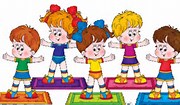 